

FULLMAKT					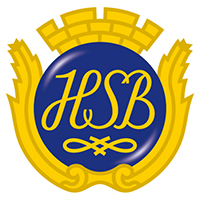 För _________________________________ _________________________________ 
         namn 					             företag att såsom ombud vid försäljning av bostadsrätt enligt nedan, erhålla utdrag ur lägenhetsförteckning, så kallad mäklarbild. HSB Brf Mätkilen 1, lägenhet nr: ______ Stockholm den ____________________ ___________________________________ ___________________________________ Namnteckning 					         namnteckning ___________________________________ ___________________________________
Namnförtydligande 					         namnförtydligande